MATHS  "Good Mathematics is not about how many answers you know…it’s how you behave when you don’t know.” -Unknown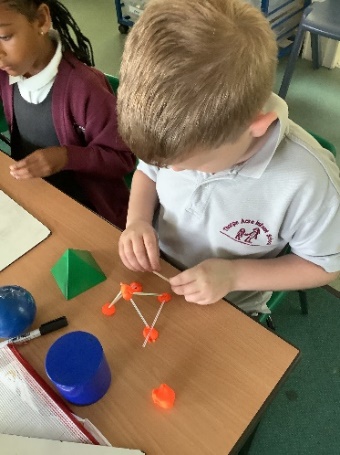 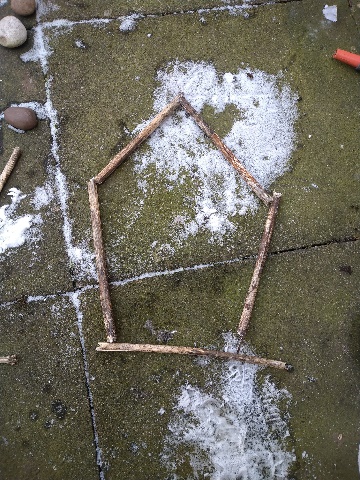 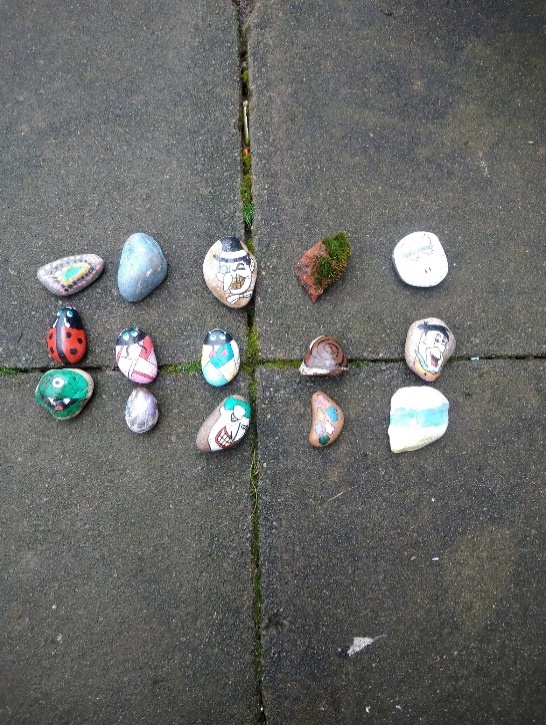 We use the National Curriculum for Mathematics (2014) in conjunction with White Rose Mastery materials (EYFS through to Year 2) as the basis of our mathematics programme. Our key aims are to ensure that children become fluent in the fundamentals of mathematics, they reason mathematically and can solve problems by applying their maths to a variety of routine and non-routine problems. Pupils are taught through whole-class interactive teaching, where the focus is on all pupils working together on the same lesson content at the same time. This ensures that all can master concepts before moving to the next part of the curriculum sequence, allowing no pupil to be left behind. Our lesson design identifies the new mathematics that is to be taught, the key points, the difficult points and a carefully sequenced journey through the learning. In a typical lesson, pupils sit facing the teacher and the teacher leads back and forth interaction, including questioning, paired work and independent tasks.Here is what we teach when:EYFS Yearly OverviewYear 1 Yearly OverviewYear 2 Yearly OverviewSelect, Ctrl and Click on the links below for more information about Maths learning in schoolMaths PolicyCalculation PolicyEYFS - End of Year AssessmentYear 1 - End of Year AssessmentYear 2 - End of Year AssessmentProgression MapsWeek1234556678991010111112AutumnNumber: SortingNumber: Comparing groupsNumber and Place Value: 1, 2, 3Number and Place Value: 1, 2, 3Number and Place Value: 4 and 5Number and Place Value: 4 and 5Number and Place Value: 4 and 5Number and Place Value: 4 and 5GeometryNumber: Addition and Subtraction: One more, One lessNumber: Addition and Subtraction: One more, One lessNumber: Addition and Subtraction: One more, One lessMeasurement: timeSpatial AwarenessSpatial AwarenessSpatial AwarenessSimple PatternsSpringMeasurement: Size, mass, capacityMeasurement: Length and Height Number and Place Value: Number bonds to 4 and 5Number and Place Value: Number bonds to 4 and 5Number and Place Value: Numbers to 10Number and Place Value: Numbers to 10Number and Place Value: Numbers to 10Number and Place Value: Numbers to 10Number and Place Value: Numbers to 10Number: Addition (within 10)Number: Addition (within 10)Number: Addition (within 10)Number: Addition (within 10)Comparing size, mass, capacityComparing size, mass, capacityComparing size, mass, capacityMeasurement: timeSummerNumber and Place Value: numbers to 20Number and Place Value: numbers to 20Geometry and Spatial Reasoning 1Number: Addition and Subtraction: counting on and backNumber: Addition and Subtraction: counting on and backGeometry and Spatial Reasoning 2Geometry and Spatial Reasoning 2Multiplication and Division: numerical patternsMultiplication and Division: numerical patternsMultiplication and Division: numerical patternsMultiplication and Division: numerical patternsGeometry: exploring patternsGeometry: exploring patternsGeometry and Spatial Reasoning 3Geometry and Spatial Reasoning 3Consolidation Consolidation Week1234556789101112AutumnNumber: Place Value(within 10)Number: Place Value(within 10)Number: Place Value(within 10)Number: Place Value(within 10)Number: Addition and Subtraction(within 10)Number: Addition and Subtraction(within 10)Number: Addition and Subtraction(within 10)Number: Addition and Subtraction(within 10)Number: Addition and Subtraction(within 10)Geometry: ShapeNumber: Place Value (within 20)Number: Place Value (within 20)ConsolidationSpringNumber: Addition and Subtraction(within 20)Number: Addition and Subtraction(within 20)Number: Addition and Subtraction(within 20)Number: Addition and Subtraction(within 20)Number: Place Value(within 50 including multiples of 2,5,10)Number: Place Value(within 50 including multiples of 2,5,10)Number: Place Value(within 50 including multiples of 2,5,10)Number: Place Value(within 50 including multiples of 2,5,10)Measurement: Length and HeightMeasurement: Length and HeightMeasurement: Weight and VolumeMeasurement: Weight and VolumeConsolidationSummerNumber: Multiplication and Division(reinforcing multiples of 2,5,10)Number: Multiplication and Division(reinforcing multiples of 2,5,10)Number: Multiplication and Division(reinforcing multiples of 2,5,10)Number: FractionsNumber: FractionsGeometry: Position and DirectionGeometry: Position and DirectionNumber: Place Value(within 100)Number: Place Value(within 100)Measurement: MoneyMeasurement: timeMeasurement: timeConsolidationWeek12234445678910111112AutumnNumber: Place ValueNumber: Place ValueNumber: Place ValueNumber: Place ValueNumber: Place ValueNumber: Addition and SubtractionNumber: Addition and SubtractionNumber: Addition and SubtractionNumber: Addition and SubtractionNumber: Addition and SubtractionNumber: Addition and SubtractionMeasurement: MoneyMeasurement: MoneyStatisticsStatisticsStatisticsSpringNumber: Multiplication and DivisionNumber: Multiplication and DivisionNumber: Multiplication and DivisionNumber: Multiplication and DivisionNumber: Multiplication and DivisionNumber: Multiplication and DivisionGeometry: Shape Geometry: Shape Geometry: Shape Geometry: Shape Measurement: Length and HeightNumber: FractionsNumber: FractionsNumber: FractionsConsolidation Consolidation SummerConsolidation Consolidation SATsSATsSATsSATsMeasurement: Mass, Capacity and TemperatureMeasurement: Mass, Capacity and TemperatureMeasurement: Mass, Capacity and TemperatureMeasurement: TimeMeasurement: TimeGeometry: Position and DirectionGeometry: Position and DirectionConsolidationConsolidationConsolidation